                 Rzeszów, 23 marca 2023 r.WT.2370.7.2023INFORMACJA  O ZAPYTANIACH  WYKONAWCÓWWRAZ  Z  WYJAŚNIENIAMI ZAMAWIAJĄCEGOdot.: postępowania o udzielenie zamówienia publicznego, numer sprawy: WT.2370.7.2023Nazwa zadania: „Dostawa samochodów ratowniczo gaśniczych”W odpowiedzi na skierowane do Zamawiającego zapytania dotyczące treści specyfikacji warunków zamówienia informujemy:Pytanie 1 (pkt 2.6 Załącznika nr 1.1, 1.2, 1.3 do SWZ – Opis przedmiotu zamówienia)Czy Zamawiający wyrazi zgodę na dostarczenie pojazdu z silnikiem o 272 kW?Odpowiedź 1Zamawiający informuje, że zmieniono ogłoszenie o zamówieniu 
2023/S 046-133937oraz zmieniono zapisy specyfikacji warunków zamówienia. Treść zmian zgodnie z informacją o zmianie treści  ogłoszenia o zamówieniu 
oraz specyfikacji warunków zamówienia opublikowano w dniu 23.03.2023 r.  Zamawiający dopuszcza dostarczenie pojazdu z silnikiem o mocy min 270 kW.Pytanie 2 (pkt 2.6 Załącznika nr 1.1, 1.2, 1.3 do SWZ – Opis przedmiotu zamówienia) Czy Zamawiający wyrazi zgodę na dostarczenie pojazdu z silnikiem o 235 kW?Odpowiedź 2Zamawiający nie dopuszcza zaproponowanego rozwiązania. Pytanie 3 (pkt 2.6 Załącznika nr 1.1, 1.2, 1.3 do SWZ – Opis przedmiotu zamówienia)Czy Zamawiający dopuści pojazd z stałym napędem osi przedniej?Odpowiedź 3Zamawiający dopuszcza również zaproponowane rozwiązanie techniczne.Pytanie 4 (pkt 2.7 Załącznika nr 1.1, 1.2, 1.3 do SWZ – Opis przedmiotu zamówienia)Czy Zamawiający dopuści 4 miejsca dla załogi w formie ławki? Odpowiedź 4Zamawiający dopuszcza również zaproponowane  rozwiązanie techniczne.Pytanie 5 (pkt 2.7 Załącznika nr 1.1, 1.2, 1.3 do SWZ – Opis przedmiotu zamówienia)Czy Zamawiający odstąpi od wymogu możliwości wstawienia oparć w przedziale załogi w przypadku braku przewożenia aparatów? Odpowiedź 5Zamawiający dopuszcza również  zaproponowane rozwiązanie techniczne.Pytanie 1 (pkt 2.6 Załącznika nr 1.4, 1.5 do SWZ – Opis przedmiotu zamówienia)Czy Zamawiający dopuści pojazd z stałym napędem osi przedniej?Odpowiedź 1Zamawiający dopuszcza również zaproponowane rozwiązanie techniczne.Pytanie 2 (pkt 2.6 Załącznika nr 1.4, 1.5 do SWZ – Opis przedmiotu zamówienia) Czy Zamawiający wyrazi zgodę na dostarczenie pojazdu z manualną skrzynią biegów 6+1?Odpowiedź 2Zamawiający dopuszcza również zaproponowane rozwiązanie techniczne.Pytanie 3 (pkt 2.6 Załącznika nr 1.4, 1.5 do SWZ – Opis przedmiotu zamówienia) Czy Zamawiający dopuści 4 miejsca dla załogi w formie ławki?Odpowiedź 3Zamawiający dopuszcza również zaproponowane rozwiązanie techniczne.Pytanie 4 (pkt 2.6 Załącznika nr 1.4, 1.5 do SWZ – Opis przedmiotu zamówienia) Czy Zamawiający odstąpi od wymogu możliwości wstawienia oparć w przedziale załogi w przypadku braku przewożenia aparatów?Odpowiedź 4Zamawiający dopuszcza również zaproponowane rozwiązanie techniczne.Pytanie 5 (pkt 2.6 Załącznika nr 1.4, 1.5 do SWZ – Opis przedmiotu zamówienia) Czy Zamawiający dopuści , by 4 miejsca dla załogi wyposażone były w dwupunktowe pasy bezpieczeństwa?Odpowiedź 5Zamawiający nie dopuszcza zaproponowanego rozwiązania technicznego.Ponadto Zamawiający informuję, że dodatkowo dokonano korekty  zapisów załącznika nr 1.1 do SWZ w zakresie pkt. 2.4  ppkt. 1, 4 i 7; pkt. 2.7, pkt. 2.13, pkt. 2.21, pkt. 2.23; pkt. 3.1; pkt. 3.2; pkt. 3.7; pkt. 3.9, pkt. 3.11, pkt. 3.17, pkt. 3.23, pkt. 3.29, pkt. 3.32, gdzie zmiany oznaczono kolorem niebieskim.  Aktualny załącznik stanowi plik o nazwie  WT.2370.7.2023 - zał. nr 1.1 do SWZ - opis przedmiotu zamówienia  - korektaPowyższe wyjaśnienia  i zmiany w załączniku nr 1.1 do SWZ należy uwzględnić w przygotowanej przez Wykonawcę ofercie.Do wiadomości:Uczestnicy postępowania.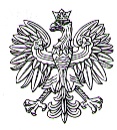 PODKARPACKI KOMENDANT  WOJEWÓDZKIPAÑSTWOWEJ STRAŻY POŻARNEJ35-016 Rzeszów, ul. Mochnackiego 4Podkarpacki Komendant WojewódzkiPaństwowej Straży Pożarnej(-)nadbryg. Andrzej Babiec(podpisano bezpiecznym podpisem elektronicznym)